Any information given on this form is confidential and covered by the General Data Protection Regulation.This form will be destroyed if your application is not successful.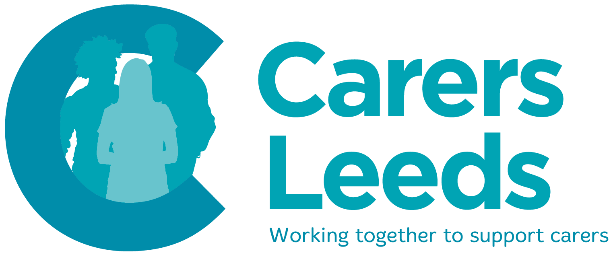 Carers Leeds6 - 8 The HeadrowLeeds LS1 6PTTel: 0113 246 8338www.carersleeds.org.ukCarers Leeds celebrates diversity and is a LGBTQ friendly organisation. We welcome applications from all sections of the community.Trustee application formCarers Leeds celebrates diversity and is a LGBTQ friendly organisation. We welcome applications from all sections of the community.Trustee application formCarers Leeds celebrates diversity and is a LGBTQ friendly organisation. We welcome applications from all sections of the community.Trustee application formPart 1 – Personal informationPart 1 – Personal informationPart 1 – Personal informationPart 1 – Personal informationPreferred title Miss/Ms/Mrs/MrMiss/Ms/Mrs/MrMiss/Ms/Mrs/MrNameSurname Address PostcodeContact phone numberEmail addressEmployment statusAre you an unpaid carer?Yes / No    If no, have you been an unpaid carer?      Yes / No    Part 2 – What are your reasons and motivations for applying to be a trustee at Carers Leeds?Part 2 – What are your reasons and motivations for applying to be a trustee at Carers Leeds?Part 2 – What are your reasons and motivations for applying to be a trustee at Carers Leeds?Part 2 – What are your reasons and motivations for applying to be a trustee at Carers Leeds?Part 3 – What are your skills, experience and qualities which you think will help you to be an effective trustee at Carers Leeds (please see the job description in the trustee pack)? Part 3 – What are your skills, experience and qualities which you think will help you to be an effective trustee at Carers Leeds (please see the job description in the trustee pack)? Part 3 – What are your skills, experience and qualities which you think will help you to be an effective trustee at Carers Leeds (please see the job description in the trustee pack)? Part 3 – What are your skills, experience and qualities which you think will help you to be an effective trustee at Carers Leeds (please see the job description in the trustee pack)? Part 4 – Please confirm your availability for the Trustee role and any factors which we should be aware of.  Part 4 – Please confirm your availability for the Trustee role and any factors which we should be aware of.  Part 4 – Please confirm your availability for the Trustee role and any factors which we should be aware of.  Part 4 – Please confirm your availability for the Trustee role and any factors which we should be aware of.  Part 5 – ReferencesPart 5 – ReferencesPart 5 – ReferencesPart 5 – ReferencesPlease give the details of two people who we can approach for a character reference.  They should not be a relative and should have known you for at least two years. Please give the details of two people who we can approach for a character reference.  They should not be a relative and should have known you for at least two years. Please give the details of two people who we can approach for a character reference.  They should not be a relative and should have known you for at least two years. Please give the details of two people who we can approach for a character reference.  They should not be a relative and should have known you for at least two years. Title	Miss/Ms/Mrs/MrTitle	Miss/Ms/Mrs/MrTitle	Miss/Ms/Mrs/MrTitle	Miss/Ms/Mrs/MrNameNameNameNameSurname Surname SurnameSurnameAddressAddressAddressAddressTel. no.Tel. no.Tel. no.Tel. no.Email Email Email Email Occupation Occupation OccupationOccupationHow do you know this person? 
How do you know this person? 
How do you know this person? How do you know this person? When did you last have contact with this person?When did you last have contact with this person?When did you last have contact with this person?When did you last have contact with this person?Part 6 – Support and health needsPart 6 – Support and health needsPart 6 – Support and health needsPart 6 – Support and health needsDo you have any special requirements for you to be able to attend an interview?Do you have any special requirements for you to be able to attend an interview?Do you have any special requirements for you to be able to attend an interview?Do you have any special requirements for you to be able to attend an interview?Part 7 – DeclarationPart 7 – DeclarationPart 7 – DeclarationPart 7 – DeclarationI confirm that the information I have given is correct and complete and that any false statements or omissions may result in my services to be terminated. I confirm that the information I have given is correct and complete and that any false statements or omissions may result in my services to be terminated. I confirm that the information I have given is correct and complete and that any false statements or omissions may result in my services to be terminated. I confirm that the information I have given is correct and complete and that any false statements or omissions may result in my services to be terminated. Signed:Signed:Date: Date: Part 8 – How did you hear about the trustee role (Please cross all that apply)Part 8 – How did you hear about the trustee role (Please cross all that apply)Part 8 – How did you hear about the trustee role (Please cross all that apply)Part 8 – How did you hear about the trustee role (Please cross all that apply)Through Carers LeedsInternetVolunteer CentreSocial MediaEventWord of mouthOther – please give detailsOther – please give detailsOther – please give detailsPart 9 – Return your completed application form Part 9 – Return your completed application form Part 9 – Return your completed application form Part 9 – Return your completed application form Thank you for taking the time to complete this form.  Please return your completed and signed form to Kim Goulden, kim.goulden@carersleeds.org.uk.Thank you for taking the time to complete this form.  Please return your completed and signed form to Kim Goulden, kim.goulden@carersleeds.org.uk.Thank you for taking the time to complete this form.  Please return your completed and signed form to Kim Goulden, kim.goulden@carersleeds.org.uk.Thank you for taking the time to complete this form.  Please return your completed and signed form to Kim Goulden, kim.goulden@carersleeds.org.uk.